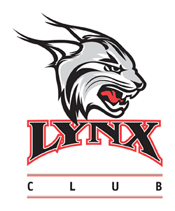 RHODES COLLEGE LYNX CLUB I would like to designate my gift of $_______ to the _______________________ program.                                                 Checks should be payable to Rhodes College.  All gifts are tax-deductible and eligible for Lynx Club benefits and premiums.  For more information or to make a credit card gift: https://www.rhodes.edu/content/lynx-club-athletics____	Yes. I request Lynx Club Premiums.  If applicable, please choose apparel size belowS		  M		   L		  XL		  XXLName: 													Address: 												City:  				    ST: 		 Zip: 			

Please return form and checks to:Jim DuncanDirector of Athletic GivingRhodes College – King Hall2000 N. ParkwayMemphis, TN 38112